附件4面试考点交通示意图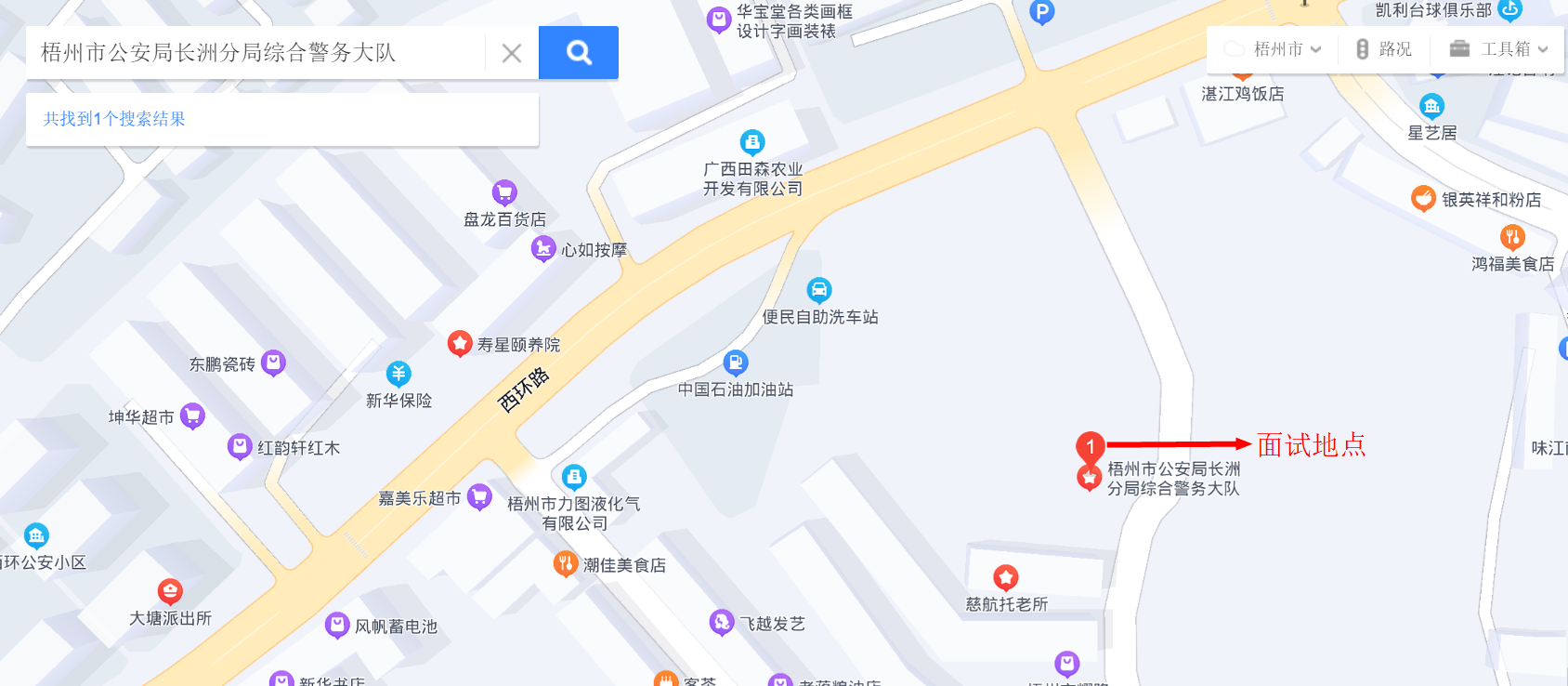 